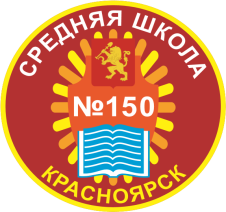 МУНИЦИПАЛЬНОЕ АВТОНОМНОЕ ОБЩЕОБРАЗОВАТЕЛЬНОЕ УЧРЕЖДЕНИЕ«СРЕДНЯЯ ШКОЛА № 150 ИМЕНИ ГЕРОЯ СОВЕТСКОГО СОЮЗА В.С.МОЛОКОВА»660077, г. Красноярск, ул. Алексеева, 95тел.8(391)206-18-31, E-mail: sch150@mailkrsk.ruОТЧЕТ «Оказание услуг по сбору и обобщению Результаты проведения независимой оценки качества условий осуществления образовательной деятельности муниципальными организациями, осуществляющими образовательную деятельностьна территории г. Красноярска»Объекты независимой оценки и количество респондентов, принимавших участие в независимой оценкеКРИТЕРИЙ 1Открытость и доступность информации об образовательной организации.В таблице 3 представлены данные характеризующие Критерий 1 (К1) - открытость и доступность информации.Соответствие информации о деятельности организации социальной сферы, размещенной на общедоступных информационных ресурсах.Удовлетворенность информацией, размещенной на стенде образовательно организации.Удовлетворенность информацией, размещенной на сайте образовательно организации.Наличие на официальном сайте организации социальной сферы информации о дистанционных способах обратной связи и взаимодействия с получателями услуг и их функционирование.1.3.1. Доля удовлетворенных информацией, размещенной на стенде образовательно организации.1.3.2. Доля удовлетворенных информацией, размещенной на сайте образовательно организации.1.3 Доля получателей услуг, удовлетворенных открытостью, полнотой и доступностью информации о деятельности организации социальной сферы, размещенной на информационных стендах в помещении организации социальной сферы, на официальном сайте организации социальной сферы.Таблица 3КРИТЕРИЙ 2Комфортность условий предоставления услуг образовательной организацией.В таблице 4 представлены данные характеризующие Критерий 2 (К2)  - комфортность условий предоставления услуг.2.1. Обеспечение в организации социальной сферы комфортных условий предоставления услуг.2.3. Доля получателей услуг, удовлетворенных комфортностью предоставления услуг организацией.Таблица 4 Критерий 2 «Комфортность условий предоставления услуг образовательной организацией»КРИТЕРИЙ 3Доступность услуг для инвалидов в образовательной организации.В таблице 5 представлены данные характеризующие Критерий 3 (К3) - доступность услуг для инвалидов в образовательной организации.3.1. Оборудование помещений образовательной организации и прилегающей к ней территории с учетом доступности для инвалидов.3.2. Обеспечение в образовательной организации условий доступности, позволяющих инвалидам получать услуги наравне с другими.3.3. Доля получателей услуг, удовлетворенных доступностью услуг для инвалидов.Таблица 5 Критерий 3 «Доступность услуг для инвалидов в образовательной организации»КРИТЕРИЙ 4Доброжелательность, вежливость работников образовательной организации.В таблице 6 представлены данные характеризующие Критерий 4 (К4) - доброжелательность, вежливость работников образовательной организации. 4.1. Доля получателей услуг, удовлетворенных доброжелательностью, вежливостью работников образовательной организации, обеспечивающих первичный контакт и информирование получателя услуги при непосредственном обращении в организацию социальной сферы.4.2. Доля получателей услуг, удовлетворенных доброжелательностью, вежливостью работников образовательной организации, обеспечивающих непосредственное оказание услуги при обращении в организацию социальной сферы.4.3. Доля получателей услуг, удовлетворенных доброжелательностью, вежливостью работников образовательной организации, при использовании дистанционных форм взаимодействия.Таблица 6Критерий 4 «Доброжелательность, вежливость работников образовательной организации»КРИТЕРИЙ 5Удовлетворенность условиями оказания услуг образовательной организацией.В таблице 7 представлены данные характеризующие Критерий 5 (К5) - удовлетворенность условиями оказания услуг.5.1. Доля получателей услуг, которые готовы рекомендовать образовательную организацию родственникам и знакомым.5.2. Доля получателей услуг, удовлетворенных организационными условиями предоставления услуг.5.3. Доля получателей услуг, удовлетворенных в целом условиями оказания услуг в образовательной организации.Таблица 7Критерий 5 «Удовлетворенность условиями оказания услуг образовательной организацией»Итоговый рейтинг муниципальных образовательных организаций г. КрасноярскаТаблица 8ООТипРайон Численность Кол-во анкетДоля анкет МАОУ СШ № 150 имени Героя Советского Союза Молокова В.СООСоветский район378360015,9%Ранг (место в рейтинге)№ ОУОУтип район1.1.1.1.1.2.1.1.1.21.3.11.3.21.3.К163236МАОУ СШ № 150 имени Героя Советского Союза Молокова В.СООСоветский93929310089848792,4Ранг (место в рейтинге)№ ОУОУтип район2.1.2.3К2251236МАОУ СШ № 150 имени Героя Советского Союза Молокова В.СООСоветский1006281,0Ранг (место в рейтинге)№ ОУОУтип район3.1.3.2.3.3.К366236МАОУ СШ № 150 имени Героя Советского Союза Молокова В.СООСоветский408010074,0Ранг (место в рейтинге)№ ОУОУтип район4.1.4.2.4.3.К4221236МАОУ СШ № 150 имени Героя Советского Союза Молокова В.СООСоветский84848684,4Ранг (место в рейтинге)№ ОУОУтип район5.1.5.2.5.3.К5259236МАОУ СШ № 150 имени Героя Советского Союза Молокова В.СООСоветский74687271,8Ранг (место в рейтинге)№ ОУОУтип районК1К2К3К4К5186МАОУ СШ № 150 имени Героя Советского Союза Молокова В.СООСоветский80,792,481,074,084,471,8ОУОткрытость и доступность информации об организации Открытость и доступность информации об организации Открытость и доступность информации об организации Открытость и доступность информации об организации Открытость и доступность информации об организации Открытость и доступность информации об организации Открытость и доступность информации об организации Открытость и доступность информации об организации Комфортность условияКомфортность условияКомфортность условияДоступность услуг для инвалидов в образовательной организацииДоступность услуг для инвалидов в образовательной организацииДоступность услуг для инвалидов в образовательной организацииДоступность услуг для инвалидов в образовательной организацииДоброжелательность, вежливость работников образовательной организацииДоброжелательность, вежливость работников образовательной организацииДоброжелательность, вежливость работников образовательной организацииДоброжелательность, вежливость работников образовательной организацииУдовлетворенность условиями оказания услуг образовательной организациейУдовлетворенность условиями оказания услуг образовательной организациейУдовлетворенность условиями оказания услуг образовательной организациейУдовлетворенность условиями оказания услуг образовательной организациейИтог ОУ1.1.1.1.1.2.1.1.1.21.3.11.3.21.3.К12.1.2.3К23.1.3.2.3.3.К34.1.4.2.4.3.К45.1.5.2.5.3.К5МАОУ СШ № 150 имени Героя Советского Союза Молокова В.С939293100898487921006281408010074848486847468727281РЕКОМЕНДАЦИИ236МАОУ СШ № 150 имени Героя Советского Союза Молокова В.СОбеспечить указанные недостающие материалы и/или условия оказания услуг, а именно:  - Оборудование территории, прилегающей к образовательной организации, и ее помещений с учетом доступности инвалидов: Наличие выделенных стоянок для автотранспортных средств инвалидов;  - Оборудование территории, прилегающей к образовательной организации, и ее помещений с учетом доступности инвалидов: Наличие адаптированных лифтов, поручней, расширенных дверных проемов;  - Оборудование территории, прилегающей к образовательной организации, и ее помещений с учетом доступности инвалидов: Наличие сменных кресел-колясок;  - Обеспечение в организации условий доступности, позволяющих инвалидам получать образовательные услуги наравне с другими: Дублирование для инвалидов по слуху и зрению звуковой и зрительной информации;  - Обеспечение в организации условий доступности, позволяющих инвалидам получать образовательные услуги наравне с другими: Дублирование надписей, знаков и иной текстовой и графической информации знаками, выполненными рельефно-точечным шрифтом Брайля; 